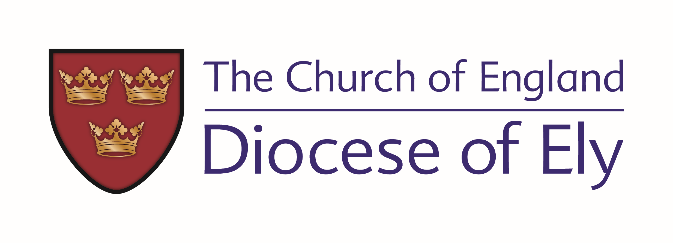 2nd Year Curates IMERequirementsAttend IME sessions as appropriate/needed for learning and for required numberUndertake school’s placementWrite an essay of 1500(min) words on a national/international topic which has an impact on your parish (need correct wording here)Schools PlacementIn parish life, it is quite common to be involved with the schools within the parish.  Going into a new school can be a daunting prospect as each has its own culture and way of doing things. Different schools also have different perspectives on faith and on Christianity especially.  Because of these things, one of the deliberate aims with the school’s placement is to put a curate in an environment that is totally unknown, a school with which they have previously had no connection. It is a chance to consider how to find your feet in an alien environment and consider how to make relationships there.Placement to be undertaken in Autumn termPlacement to be chosen by the Education department, in discussion with the curate, regarding transport issues etc.4 days of placement plus one day to write up the placement. Part time curates to do pro rata hours as appropriate.  The expectation is that you will have the following Sunday offWrite up to be in learning journal style – for an example, see (https://www.worcester.ac.uk/studyskills/documents/Learning_Journals_2016.pdf)Write up to be submitted one week after placement. This is to ensure that it doesn’t get forgotten, and that it doesn’t get more than one day spent on it.Debrief from placement to be undertaken by member of education department with the curate.EssayPlease choose one of these two topics:Choose one episode of ministry in your experience as a curate in your training parish or workplace as an SSM. Describe the event, your response and reflect theologically on your learning. In particular how has this developed / contributed to your understanding of priestly ministry.Select and critically analyse a recent national or global event or situation, and reflect upon how this has impacted your ministry in context. You should seek to interpret and evaluate theologically and demonstrate an awareness of the theological traditions that inform your thinking and ministerial practiceMinimum length 1500 wordsEnd of Second YearAt the end of the second year of curacy, all curates will meet with their archdeacon.  The aims of this are to ensure that the curate starts to get to know the senior diocesan staff, and to be known.  It can be a time of considering what the next step could be, and whether this is likely to be in the diocese or elsewhere.  Hopefully, any issues existing with the curacy will have already been addressed elsewhere, so it is not intended that this meeting would be a problem solving time, but one for looking forward.To ensure that each archdeacon can use the meeting wisely, there is a brief overview of each curate, which is attached to a copy of the essay and given to the archdeacon in advance.  This overview will contain:A list of IME sessions attendedFeedback on the essayOverview of Curacy to dateAims for 3rd year of curacy. After the meeting, the archdeacon will note any pertinent points on the form, and feed it back to the ministry team.